 Szkolny Turniej Tenisa Stołowego
1.  Od dnia 25 listopada 2019r. w naszej szkole zostanie rozpoczęty Szkolny Turniej Tenisa Stołowego. 
2. Organizatorem turnieju jest nauczyciel wychowania fizycznego: 
p. Paulina Kot.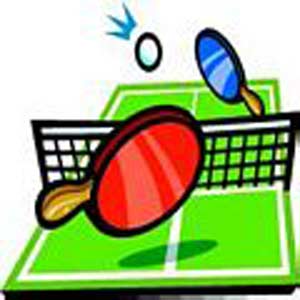 3. Turniej składać się będzie z II etapów:
I etap –wewnątrzklasowy,
II etap- międzyklasowy.4. Uczniowie będą ze sobą rywalizować w kategoriach: chłopcy , dziewczętaoraz z podziałem na klasy: 4-6 7-85. Gra odbywać się będzie systemem każdy z każdym w danej grupie.6. Do rozgrywek międzyklasowych zakwalifikuje się  2 najlepszych zawodników każdej kategorii.7. Mecze etapu wewnątrzklasowego rozgrywane będą w trakcie lekcji wychowania fizycznego, 
 a  mecze etapu międzyklasowego w trakcie przerw międzylekcyjnych lub przed i po lekcjach.8. Wyniki rozegranych meczów miedzyklasowych wpisywane będą na bieżąco w tabele, które wywieszone będą w korytarzu obok wejścia na salę gimnastyczną. 9. Zwycięzcy Szkolnego Turnieju Tenisa Stołowego reprezentować będą naszą szkołę 
w Gminnych Rozgrywkach w Tenisa Stołowego.  
Punktacja turnieju 1. Mecze rozgrywane są do dwóch zwycięskich setów.2. Każdy set rozgrywany jest do uzyskania 11 punktów (z przewagą 2 punktów).3. Punktacja meczowa:- za wygrany mecz w stosunku 2:0, 3 punkty,- za wygrany mecz w stosunku 2:1, 2 punkty dla zwycięzcy; 1 punkt dla przegranego,- za przegrany mecz w stosunku 0:2, 0 punktów dla przegranego.
                                                                                                                   	Życzymy powodzenia!!!